26. – 30. 9. 2016Pondělí	přesnídávka	chléb/bezl., pom. ze šprotů, koktejl, zelenina		(1,4,7)		polévka	Slovenská fazolačka/bezl.					(1,7,9)		oběd		zeleninové rizoto, sýr, salátová okurka, džus		(7)		svačina	lámankový chléb/bezl., máslo, mléko, ovoce			(1,7,11)Úterý	přesnídávka	cerea houska/bezl., nugátová pomazánka, mléko, ovoce	(1,7,11)		polévka	kmínová/bezl.							(1,3,7,9)		oběd		zapečené rybí filé s bylinkami, brambory, čaj		 (7)		svačina	chléb/bezl., šunkové pom. máslo, mléko, zelenina		(1,7)	Čtvrtek	přesnídávka 	chléb/bezl., celerová pomazánka, kakao, zelenina		(1,7,9) 		polévka	vločková/bezl.						(1,7,9)		oběd		vepřová pečeně, bramborový knedlík/bezl., špenát, čaj	(1,3,7)		svačina	houska/bezl., tavený sýr, mléko, ovoce			(1,7)Pátek	přesnídávka	lámankový chléb/bezl., máslo, plátkový sýr, cappuccino, zel. (1,7,11)		polévka	kulajda/bezl.							(1,7,9)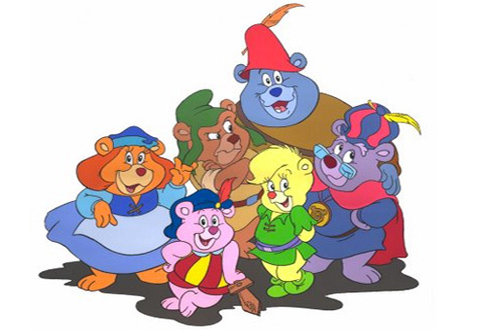 		oběd		těstovin/bezl. s Boloňskou omáčkou, sýr, džus		(1,7)		svačina	plundra/bezl., mléko, ovoce					(1,7)změna vyhrazenabezlepková dieta info. za / 